   Risk Assessment Patient Name 		_ Session Date 	_ 	Date of Birth 	_ 	 Disgnosis: _______________________ 	_  Danger to Self/Suicidal Ideation/Intentions  Danger to Others/Homicidal Ideation/Intentions Frequency of occurrence Pervasive Daily Weekly lntermittent One Time Only Other 	_ How long does it last 	_ Intensity of suicidal or homicidal thoughts Severe Moderate Mild Comment 	_ Reasons individual would rather die than live 	_ Detailed plan 	_ How lethal is the method Subliminal Low Moderate High Extremely High Access to lethal methods 	Yes No ,Possible Other 	_ If firearms, are they being removed from patient access Comment 	_ Yes No 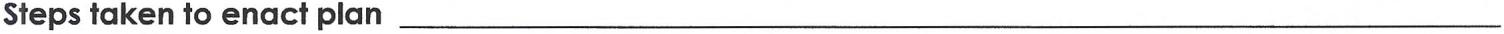 Rehearsal behaviors 	_ 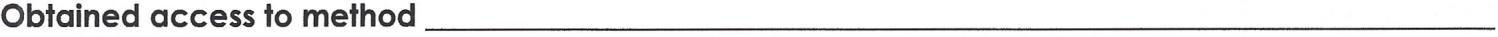 Details 	_ Reasons individual would rather live than die 	_ Patient Signature ___________________________________________________DateTherapist__________________________________________________________Copyright © 2017 All Rights Reserved. Risk Factor Assessment, Rev. 1 